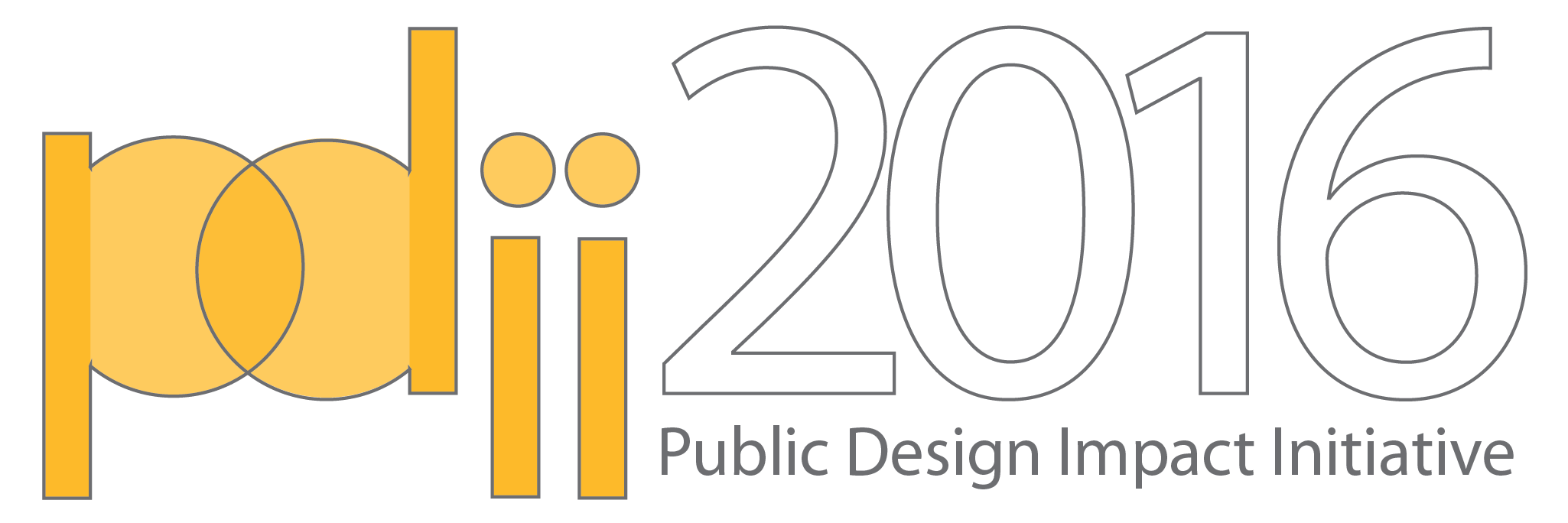 Muchos asuntos sociales se pueden atender con éxito a través de intervenciones de diseño y planificación crítica. El programa Public Design Impact Initiative (PDII) provee oportunidades de colaboración entre profesionales del diseño y grupos u organizaciones comunitarias que usualmente no tienen acceso a servicios de diseño. buildingcommunityWORKSHOP ha aprendido que las colaboraciones entre diseñadores/arquitectos y organizaciones comunitarias son mutuamente beneficiosas, construyendo el conocimiento y la experiencia de ambos para servir a los demás.  Con esto en mente, [bc] está invitando a organizaciones o grupos comunitarios a presentar propuestas de proyectos de diseño para ser conectados con servicios y profesionales de diseño local. Este año, como parte de un esfuerzo colaborativo para extender la equidad en diseño a áreas rurales de colonias, [bc] está solicitando propuestas de organizaciones sin fines de lucro, y grupos comunitarios en el Río Grande Valle. Si necesita asistencia para crear y someter unaPropuesta de proyecto, venga a la orientación el Jueves, 12 de mayo de 6.00 - 7.30pmen el 609 E. 11th St., Brownsville, TX, 78520& Jueves, 19 de mayo de 5.30 - 7:00pmen La Union Del Pueblo Entero 1601 U.S. 83 Business, San Juan, TX 78589buildingcommunityWORKSHOP ([bc]) está invitando organizaciones sin fines de lucro y organizaciones comunitarias en el Rio Grande Valley a someter propuestas de proyecto para recibir servicios pro-bono de arquitectura, arquitectura paisajista,  planificación, y/o diseño.  Se seleccionarán un máximo de 2 propuestas de proyectos durante el periodo de solicitud del 2016.Los beneficiarios recibirán servicios profesionales de diseño/planificación pro-bono financiados por [bc]  y los socios de diseño para completar el proyecto propuesto. Cada proyecto establecerá un calendario individual. Aunque los calendarios van a variar dependiendo de cada proyecto, todos los proyectos deben ser completados de 4-6 meses y seguir las siguientes etapas:DESCUBRIMIENTO -  inicio de la colaboración entre el equipo de diseño y la comunidad. Esta fase creará oportunidades para coleccionar y compartir información acerca del proyecto y el vecindario; es esencial crear un producto que  esté bien informado.DISEÑO - creación de una serie de soluciones para abordar el problema que se indica en la solicitud. Esta fase incluye comunicación continua entre el equipo de diseño, el grupo o organización comunitaria, y la comunidad para su aporte y refinamiento.    PLAN - un plan de acción delineando el calendario y los productos del proyecto es creado y aprobado por la organización/grupo comunitario y el equipo de diseño.  IMPLEMENTACIÓN - producción del producto de diseño acordado por el equipo de diseño y la organización sin fines de lucro/ grupo comunitario.Someter Una Propuesta de Proyecto El plazo para someter una propuesta completa es el 30 de mayo de 2016. El formulario de la Propuesta de Proyecto (ultima pagina de este documento) puede someterse a traves de correo, email, o usando el formulario online. Puede encontrar una version editable, y impresible del Formulario de Propuestas de Proyecto y mas información en bcworkshop.org/pdii2016.Para someter a traves del formulario online: Use este enlace - bcworkshop.typeform.com/to/De5vbyPara someter a traves de email:Envíe su Propuesta de Proyecto completada en formato PDF a elaine@bcworkshop.org.. Escriba “PDII Project Proposal” en el título del email.Para someter una propuesta de proyecto por correo:Envíe una copia impresa de su Propuesta de Proyecto a la siguiente direccion. Se le notificará cuando su propuesta sea recibida utilizando la dirección email que provea en la primera parte de su propuesta. Las propuestas deben ser recibidas en o antes del Lunes, 30 de mayo de 2016.			Attn: Public Design Impact Initiative	bcWORKSHOP	609 E. 11th St.	Brownsville, TX 78520Preguntas y comentarios relacionados al programa de Public Design Impact Initiative deben ser dirigidas a  Elaine Morales, al elaine@bcworkshop.org o 956.443.2211.ElegibilidadTodos los groups comunitarios o sin fines de lucro en el RGV (incluyendo organizaciones sin fines de lucro, asociaciones de vecindario, grupos PTA de escuelas, etc) son invitados a someter una Propuesta de Proyecto. Los solicitantes deben estar organizados en grupos de 3 o más individuos y deben estar localizados en el RGV. Los Proyectos Propuestos deben estar localizados en el RGV y atender problemas o asuntos relacionados a Colonias. Propuestas de todos los grupos y organizaciones comunitarias son bienvenidas, así sean grandes sin fines de lucro o pequeñas y menos formales, independiente de su tamaño o la escala de su trabajo.Criterios de SelecciónCuando todas las propuestas sean recibidas serán revisadas por un jurado que incluye representantes de la comunidad local de organizaciones sin fines de lucro y la comunidad de diseno del Río Grande Valle. Las propuestas seleccionadas serán notificadas en Junio del 2016. En ese momento, los candidatos seleccionados serán emparejados con diseñadores locales para proseguir con los proyectos propuestos. El jurado seleccionará las propuestas siguiendo los siguientes parametros:Una extensión de trabajo definida y clara que pueda ser completada en un periodo de 4-6 mesesEl nivel de urgencia del proyecto y los riesgos asociados al proyecto propuesto.La oportunidad y la pertinencia de los tema(s) que se abordan en el proyecto propuesto.Aparente preparacion de la organización o grupo comunitario para empezar a trabajar. La probabilidad de que el solicitante, el socio (s) de diseño, y la comunidad se beneficiarán del proyecto/trabajo propuesto.Las propuestas deben describir un proyecto que atiende una necesidad/problema en el RGV. La selección de proyectos tomará en mayor consideración organizaciones trabajando en colonias, y con las comunidades y residentes de colonias.Ejemplos de Servicios PrestadosPDII busca conectar organizaciones sin fines de lucro, y grupos comunitarios con profesiones relacionadas al diseño, incluyendo: arquitectura, diseno de interiores, diseño urbano, planificación, arquitectura paisajista, diseño gráfico, placemaking creativo, construcción, comunicaciones, y artes visuales y escénicas. Los servicios pueden incluir, pero no se limitan a los siguientes:Diseño de Paisaje y Edificios: encuestas de accesibilidad, reuso adaptivo, dibujos técnicos (as built o del diseño), edificios comerciales, facilidades institucionales/comunitarias, restauración ecológica, infraestructura verde, restauración/preservación histórica, diseno de edificios industriales, diseno de interiores, certificacion LEED, desarrollo mixto, diseno de parques, diseño de residencias.Comunicaciones y Artes Visuales: campañas de promoción, grabaciones de audio, desarrollo de marcas, campañas de capital, coding, comunicaciones digitales, filmacion, fotografia, publicaciones impresas, instalaciones de arte público, arte escénico, letreros, diseño de web. Planificación, Investigación y Política Pública: mapas de recursos, análisis de contexto, recogida de datos, análisis de datos, estudios de viabilidad, investigación histórica, mapas, evaluación de espacios públicos, planificación, política pública, y análisis estratégico.Estos ejemplos se incluyen para proveer una idea de los tipos de servicios que pretendemos ofrecer, pero PDII está abierto a propuestas e ideas que empujen los límites de diseño y la planificación. Public Design Impact Initiative - Formulario de Propuesta de Proyecto 2016buildingcommunityWORKSHOP está aceptando en estos momentos Propuestas de Proyectos en el Río Grande Valle. Las Propuestas de Proyecto deben incluir información y documentos de apoyo requeridos en las Partes 1-4, como se indica abajo. Puede someter su Propuesta de Proyecto Online en bcworkshop.typeform.com/to/De5vby o a través de email como un archivo pdf a elaine@bcworkshop.org, or a través de correo a 609 East 11th Street, Brownsville, TX 78520. Puede encontrar una version editable, y impresible del Formulario de Propuestas de Proyecto y mas información en bcworkshop.org/pdii2016. La fecha límite para someter este formulario es el Lunes, 30 de mayo de 2016. Parte 1: INFORMACIÓN DE CONTACTOSu Nombre:Nombre de la Organización/Grupo:Direccion, Ciudad, Estado, Zip:Website (Opcional):Email:Numero de Telefono:Parte 2: PROPUESTA DE PROYECTODescribe el proyecto que quiere proponer (200 palabras máximo)¿Qué necesidad atiende este proyecto en tu comunidad? (150 palabras maximo)¿Cuánto va a costar este proyecto? (Si el proyecto propuesto tiene un estimado de costo existente, por favor escríbalo aquí. Si está creando el estimado, considere el costo de materiales, labor, y/o equipo que pueda necesitar) ¿Qué va a alcanzar este proyecto? (Opcional. 150 palabras máximo)¿Existe alguna fecha límite (deadline) asociada a este proyecto? (Opcional.  Si contestó que sí, por favor escriba la fecha o fechas)Cómo va a determinar el éxito de este proyecto? (Opcional. 150 palabras máximo)Parte 3: PERFIL DE LA ORGANIZACIÓN/GRUPO¿Que hace su organización/grupo? (150 palabras máximo)Describa el área geográfica en la que trabaja. (150 palabras máximo)¿En qué año fue establecida su organización/grupo?	¿Cuáles son algunos de los mayores logros alcanzados por su organización o grupo durantes los pasados 3 años? (Opcional. 150 palabras máximo)¿Cuántos empleados tiene su organización / grupo?¿Cuántos miembros tiene su organización? (Opcional.)¿Cual es su presupuesto anual de funcionamiento? (Opcional.)Parte 4: CARTAS DE APOYO O MUESTRAS DE TRABAJO Para completar la solicitud, someta los siguientes documentos: 2 Cartas de Apoyo o 2 Muestras de Trabajo, en formato PDF. Estos documentos son para ilustrar que está trabajando activamente para alcanzar los objetivos de su organización o grupo.Una Carta de Apoyo debe ser escrita por un individuo fuera de la organización o grupo. Una muestra de trabajo debe presentar ejemplos de proyectos completados o programas en curso dirigidos por la organización o el grupo que está sometiendo la propuestas. Recomendamos incluir tanto imágenes como descripciones escritas del trabajo. Ambos documentos deben seguir un formato de 8.5 x 11 pulgadas (tamaño carta), y no pueden exceder un total de cinco paginas. Si está sometiendo su propuesta online o por email, estos documentos deben someterse en formato pdf, y no deben exceder 10MB.